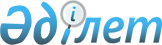 О внесении изменений в постановление Правления Национального Банка Республики Казахстан от 28 августа 2017 года № 167 "Об утверждении перечня, форм, сроков отчетности единого накопительного пенсионного фонда и Правил их представления"Постановление Правления Национального Банка Республики Казахстан от 22 февраля 2021 года № 10. Зарегистрировано в Министерстве юстиции Республики Казахстан 3 марта 2021 года № 22293
      В соответствии с подпунктом 65-2) части второй статьи 15 Закона Республики Казахстан от 30 марта 1995 "О Национальном Банке Республике Казахстан" и подпунктом 2) пункта 3 статьи 16 Закона Республики Казахстан от 19 марта 2010 года "О государственной статистике" Правление Национального Банка Республики Казахстан ПОСТАНОВЛЯЕТ:
      1. Внести в постановление Правления Национального Банка Республики Казахстан от 28 августа 2017 года № 167 "Об утверждении перечня, форм, сроков отчетности единого накопительного пенсионного фонда и Правил их представления" (зарегистрировано в Реестре государственной регистрации нормативных правовых актов под № 15863, опубликовано 20 октября 2017 года в Эталонном контрольном банке нормативных правовых актов Республики Казахстан) следующие изменения:
      в пункте 1:
      подпункт 5) изложить в следующей редакции:
      "5) форму отчета об объемах пенсионных накоплений и количестве индивидуальных пенсионных счетов вкладчиков (получателей) согласно приложению 5 к настоящему постановлению;";
      подпункты 6), 7)  и 8) исключить;
      подпункт 9) изложить в следующей редакции:
      "9) форму отчета об объемах пенсионных накоплений и количестве индивидуальных пенсионных счетов вкладчиков (получателей) по областям Республики Казахстан (по месту жительства вкладчика (получателя)) согласно приложению 9 к настоящему постановлению;";
      подпункты 10), 11) и 12) исключить;
      в приложении 1:
      подпункт 4) изложить в следующей редакции:
      "4) отчет об объемах пенсионных накоплений и количестве индивидуальных пенсионных счетов вкладчиков (получателей);";
      подпункты 5), 6) и 7) исключить;
      подпункт 8) изложить в следующей редакции:
      "8) отчет об объемах пенсионных накоплений и количестве индивидуальных пенсионных счетов вкладчиков (получателей) по областям Республики Казахстан (по месту жительства вкладчика (получателя));";
      подпункты 9), 10) и 11) исключить;
      приложение 2 изложить в редакции согласно приложению 1 к настоящему постановлению;
      приложение 3 изложить в редакции согласно приложению 2 к настоящему постановлению;
      в приложении 4:
      в пояснении по заполнению формы административных данных:
      пункт 6 изложить в следующей редакции:
      "6. Форма представляется по активам, находящимся в инвестиционном управлении у зарубежной организации, осуществляющей деятельность по управлению инвестиционным портфелем в соответствии с законодательством иностранного государства, отвечающей требованиям Национального Банка Республики Казахстан, или переданным в доверительное управление управляющим инвестиционным портфелем (далее - управляющий пенсионными активами).";
      приложение 5 изложить в редакции согласно приложению 3 к настоящему постановлению;
      приложение 9 изложить в редакции согласно приложению 4 к настоящему постановлению;
      приложение 13 изложить в редакции согласно приложению 5 к настоящему постановлению;
      в приложении 15:
      в пояснении по заполнению формы административных данных:
      пункт 10 изложить в следующей редакции:
      "10. В графах 9 и 11 коды валют указываются в соответствии с национальным классификатором Республики Казахстан НК РК 07 ISO 4217-2019 "Коды для обозначения валют и фондов".";
      в приложении 16:
      в пояснении по заполнению формы административных данных:
      пункт 7 изложить в следующей редакции:
      "7. В графе 7 коды валют указываются в соответствии с национальным классификатором Республики Казахстан НК РК 07 ISO 4217-2019 "Коды для обозначения валют и фондов".";
      в приложении 17:
      в пояснении по заполнению формы административных данных:
      пункт 6 изложить в следующей редакции:
      "6. В графе 5 коды валют в соответствии с национальным классификатором Республики Казахстан НК РК 07 ISO 4217-2019 "Коды для обозначения валют и фондов".";
      в приложении 19:
      в пояснении по заполнению формы административных данных: 
      подпункт 5) пункта 5 изложить в следующей редакции:
      "5) в графах 11 и 14 коды валют указываются в соответствии с национальным классификатором Республики Казахстан НК РК 07 ISO 4217-2019 "Коды для обозначения валют и фондов";";
      подпункт 4) пункта 7 изложить в следующей редакции:
      "4) в графе 8 коды валют указываются в соответствии с национальным классификатором Республики Казахстан НК РК 07 ISO 4217-2019 "Коды для обозначения валют и фондов";";
      приложение 20-1 изложить в редакции согласно приложению 6 к настоящему постановлению;
      в приложение 21:
      пункт 2 исключить;
      пункт 3 изложить в следующей редакции:
      "3. Отчетность в электронном формате, удостоверенная посредством электронной цифровой подписи первого руководителя Фонда, главного бухгалтера Фонда, или лицами, уполномоченными на подписание отчета Фонда, хранится в информационной системе Фонда.";
      пункт 4 исключить. 
      2. Департаменту статистики финансового рынка (Буранбаева А.М.) в установленном законодательством Республики Казахстан порядке обеспечить:
      1) совместно с Юридическим департаментом (Касенов А.С.) государственную регистрацию настоящего постановления в Министерстве юстиции Республики Казахстан;
      2) размещение настоящего постановления на официальном интернет-ресурсе Национального Банка Республики Казахстан после его официального опубликования;
      3) в течение десяти рабочих дней после государственной регистрации настоящего постановления представление в Юридический департамент сведений об исполнении мероприятий, предусмотренных подпунктом 2) настоящего пункта и пунктом 3 настоящего постановления.
      3. Департаменту информации и коммуникаций – пресс-службе Национального Банка (Адамбаева А.Р.) обеспечить в течение десяти календарных дней после государственной регистрации настоящего постановления направление его копии на официальное опубликование в периодические печатные издания. 
      4. Контроль за исполнением настоящего постановления возложить на заместителя Председателя Национального Банка Республики Казахстан Баймагамбетова А.М.
      5. Настоящее постановление вводится в действие по истечении десяти календарных дней после дня его первого официального опубликования.
      СОГЛАСОВАНО
Агентство Республики Казахстан
по регулированию и развитию
финансового рынка
      СОГЛАСОВАНО
Бюро национальной статистики
Агентства по стратегическому
планированию и реформам
Республики Казахстан Форма, предназначенная для сбора административных данных
      Представляется: в Национальный Банк Республики Казахстан
      Форма административных данных размещена на интернет-ресурсе: www.nationalbank.kz
      Отчет о стоимости пенсионных активов
      Индекс формы административных данных: 1- ENPF_PA
      Периодичность: ежемесячная
      Отчетный период: по состоянию на "__"________ 20 ___ года
      Круг лиц, представляющих информацию: единый накопительный пенсионный фонд
      Срок представления: ежемесячно, не позднее седьмого рабочего дня месяца,
следующего за отчетным месяцем (в случае наличия пенсионных активов, переданных
во внешнее управление, не позднее двадцатого числа месяца, следующего
за отчетным месяцем)
      Форма Пенсионные активы, сформированные за счет ____________________________
       (в тенге)
      Наименование __________________ Адрес ________________________
Телефон _____________________________________________________
Адрес электронной почты ______________________________________
Исполнитель _______________________________________ __________
 фамилия, имя и отчество (при его наличии) телефон
Главный бухгалтер или лицо, уполномоченное на подписание отчета
___________________________________________ __________________
 фамилия, имя и отчество (при его наличии) подпись, телефон
Первый руководитель или лицо, уполномоченное им на подписание отчета
___________________________________________ __________________
 фамилия, имя и отчество (при его наличии) подпись, телефон
Дата "____" ______________ 20__ года Пояснение по заполнению формы административных данных Отчет о стоимости пенсионных активов
(индекс – 1- ENPF_PA, периодичность – ежемесячная) Глава 1. Общие положения
      1. Настоящее пояснение (далее - Пояснение) определяет единые требования по заполнению формы административных данных "Отчет о стоимости пенсионных активов" (далее - Форма).
      2. Форма разработана в соответствии с подпунктом 18-1) статьи 8 Закона Республики Казахстан от 30 марта 1995 года "О Национальном Банке Республики Казахстан", пунктом 1 статьи 51 Закона Республики Казахстан от 21 июня 2013 года "О пенсионном обеспечении в Республике Казахстан".
      3. Форма заполняется ежемесячно единым накопительным пенсионным фондом. Данные в Форме указываются в тенге.
      4. Форму подписывают первый руководитель, главный бухгалтер или лица, уполномоченные на подписание отчета. Глава 2. Пояснение по заполнению Формы
      5. С 1 января 2023 года Форма представляется раздельно по пенсионным активам, сформированным за счет обязательных пенсионных взносов, обязательных профессиональных пенсионных взносов и добровольных пенсионных взносов и по пенсионным активам, сформированным за счет обязательных пенсионных взносов работодателя.
      В строке "Пенсионные активы, сформированные за счет" указываются сведения по пенсионным активам, сформированным в зависимости от пенсионных взносов: "обязательных пенсионных взносов, обязательных профессиональных пенсионных взносов и добровольных пенсионных взносов" и "обязательных пенсионных взносов работодателя".
      6. Форма заполняется за каждый день отчетного месяца. Информация по показателям "дата, месяц, год" указывается в формате "дд.мм.гггг".
      7. В строках 1.2., 2.2., 3.2., 4.2., 5.2., 6.2. и 7.2. отражаются суммы, эквивалентные тенге.
      8. Сведения по строке 5 указываются в соответствии с данными отчета об активах, находящихся во внешнем управлении.
      9. Активы, отраженные в строках 7.1. и 7.2. на конец отчетного периода отражаются в примечании к Форме.
      10. При заполнении строки 9 указываются сведения по финансовым инструментам, которые оцениваются по фактическим затратам. Затраты, понесенные при совершении сделки (непосредственно связанные с приобретением финансовых инструментов), в том числе вознаграждения и комиссионные вознаграждения, уплаченные агентам, консультантам, брокерам (дилерам), сборы фондовых бирж, а также банковские расходы по переводу включаются в стоимость данных финансовых инструментов. В стоимость финансовых инструментов также включается вознаграждение, начисленное за период до момента приобретения (при наличии такового).
      11. При заполнении строки 10 указываются сведения о реализованных или погашенных финансовых инструментах по фактической стоимости реализации или погашения.
      12. Сведения по строке 11 указываются в соответствии с данными Отчета о структуре инвестиционного портфеля пенсионных активов.
      13. При заполнении строки 12.5. резервы (провизии) отражаются на конец дня даты его формирования (восстановления).
      14. При заполнении строк 12.6. и 12.7. сведения по полученным доходам и понесенным убыткам, включенным в стоимость пенсионных активов на конец отчетного периода, отражаются в примечании к Форме.
      15. В строке 13 указывается стоимость, отраженная в бухгалтерском учете.
      16. В строках 14 и 16 указывается сумма комиссионного вознаграждения.
      17. При заполнении строк 15 и 17 указывается остаток задолженности по комиссионному вознаграждению нарастающим итогом с учетом данных на конец отчетного периода.
      18. В строках 18.2. и 19.2. указываются суммы переводов пенсионных накоплений в добровольные накопительные пенсионные фонды, в страховые организации, суммы, выплаченные получателям и другим лицам, суммы подоходного налога с пенсионных выплат по обязательным пенсионным взносам, обязательным профессиональным пенсионным взносам, добровольным пенсионным взносам.
      По обязательным пенсионным взносам работодателя указывается только сумма пенсионных выплат.
      19. При заполнении строк 18.3. и 19.3. сведения по прочим обязательствам, включенным в стоимость пенсионных активов на конец отчетного периода, отражаются в примечании к Форме.
      20. Строки 22 и 23 заполняются с 1 января 2023 года. В строках 22 и 23 указываются остаток суммы на счетах Резервных фондов. Данные строки заполняются только при заполнении сведений по обязательным пенсионным взносам работодателя.
      21. В случае отсутствия сведений Форма представляется с нулевыми остатками. Форма, предназначенная для сбора административных данных
      Представляется: в Национальный Банк Республики Казахстан
      Форма административных данных размещена на интернет-ресурсе: www.nationalbank.kz
      Отчет о структуре инвестиционного портфеля пенсионных активов
      Индекс формы административных данных: 2- ENPF_SPPA
      Периодичность: еженедельная (ежемесячная)
      Отчетный период: по состоянию на "__"________ 20 ___ года
      Круг лиц представляющих информацию: единый накопительный пенсионный фонд
      Срок представления: еженедельно, не позднее третьего рабочего дня недели, следующей за отчетной неделей;
      ежемесячно, не позднее седьмого рабочего дня месяца, следующего за отчетным месяцем
      Форма
      Пенсионные активы, сформированные за счет _________________________
      Пенсионные активы, находящиеся в доверительном управлении _________________________________ Таблица 1. Ценные бумаги, приобретенные за счет пенсионных активов
      продолжение таблицы:
      продолжение таблицы:
      продолжение таблицы: Таблица 2. Ценные бумаги, приобретенные по операциям обратного репо
      (в тенге)
      продолжение таблицы: Таблица 3. Вклады, размещенные за счет пенсионных активов
      (в тенге)
      продолжение таблицы:
      продолжение таблицы: Таблица 4. Аффинированные драгоценные металлы
      (в тенге) Таблица 5. Условные требования и обязательства
      (в тенге)
      Наименование __________________ Адрес _______________________
Телефон _____________________________________________________
Адрес электронной почты ______________________________________
Исполнитель _______________________________________ __________
 фамилия, имя и отчество (при его наличии) телефон
Главный бухгалтер или лицо, уполномоченное на подписание отчета
__________________________________________ ___________________
 фамилия, имя и отчество (при его наличии) подпись, телефон
Первый руководитель или лицо, уполномоченное им на подписание отчета
__________________________________________ ______________________
 фамилия, имя и отчество (при его наличии) подпись, телефон
Дата "____" ______________ 20__ года Пояснение по заполнению формы административных данных Отчет о структуре инвестиционного портфеля пенсионных активов (индекс - 2- ENPF_SPPA, периодичность – ежемесячная, еженедельная) Глава 1. Общие положения
      1. Настоящее пояснение (далее - Пояснение) определяет единые требования по заполнению формы административных данных "Отчет о структуре инвестиционного портфеля пенсионных активов" (далее - Форма).
      2. Форма разработана в соответствии с подпунктом 18-1) статьи 8 Закона Республики Казахстан от 30 марта 1995 года "О Национальном Банке Республики Казахстан", пунктом 1 статьи 51 Закона Республики Казахстан от 21 июня 2013 года "О пенсионном обеспечении в Республике Казахстан".
      3. Форма заполняется единым накопительным пенсионным фондом ежемесячно по состоянию на конец отчетного периода, раздельно по пенсионным активам, находящимся в доверительном управлении Национального Банка Республики Казахстан, и по пенсионным активам, находящимся в доверительном управлении управляющего инвестиционным портфелем; по пенсионным активам, находящимся в доверительном управлении управляющего инвестиционным портфелем, еженедельно по состоянию на второй рабочий день недели, следующей за отчетной неделей. В Форму не включаются данные по финансовым инструментам, по которым прекращено признание. Данные в Форме указываются в тенге. 
      4. Форму подписывают первый руководитель, главный бухгалтер или лица, уполномоченные на подписание отчета. Глава 2. Пояснение по заполнению Формы
      5. С 1 января 2023 года Форма представляется раздельно по пенсионным активам, сформированным за счет обязательных пенсионных взносов, обязательных профессиональных пенсионных взносов и добровольных пенсионных взносов и по пенсионным активам, сформированным за счет обязательных пенсионных взносов работодателя.
      В строке "Пенсионные активы, сформированные за счет" указываются сведения по пенсионным активам, сформированным в зависимости от пенсионных взносов: "обязательных пенсионных взносов, обязательных профессиональных пенсионных взносов и добровольных пенсионных взносов" и "обязательных пенсионных взносов работодателя".
      В строке "Пенсионные активы, находящиеся в доверительном управлении" указываются сведения по пенсионным активам, находящимся в управлении Национального Банка Республики Казахстан или управляющего инвестиционным портфелем, с указанием его наименования.
      6. По таблице 1:
      1) в Форме указываются данные по ценным бумагам;
      2) в графе 2 указывается наименование эмитента ценной бумаги;
      3) в графе 3 вид экономической деятельности указывается в соответствии с общим классификатором видов экономической деятельности НК РК 03-2019 Данная графа заполняется по негосударственным ценным бумагам эмитентов-резидентов Республики Казахстан;
      4) в графе 5 указывается вид приобретенной ценной бумаги с указанием ее типа;
      5) в графе 6 указывается идентификационный номер ценной бумаги;
      6) в графе 7 указывается количество приобретенных ценных бумаг;
      7) в графах 8 и 10 коды валют указываются в соответствии с национальным классификатором Республики Казахстан НК РК 07 ISO 4217-2019 "Коды для обозначения валют и фондов";
      8) в графе 9 по облигациям указывается денежное выражение стоимости облигации, определенное при ее выпуске, на которую начисляется выраженное в процентах вознаграждение по купонной облигации, а также сумма, подлежащая выплате держателю облигации при ее погашении. Сумма указывается в валюте выпуска;
      9) в графах 11 и 12 указывается цена, отраженная в первичном документе, который подтверждает осуществление сделки (биржевое свидетельство, отчет брокера и (или) дилера, полученное подтверждение по международной межбанковской системе перевода информации и совершения платежей (SWIFT). В графе 12 указывается: по долговым ценным бумагам чистая цена в процентном отношении к номинальной стоимости, по долевым ценным бумагам - в абсолютном значении;
      10) в графе 13 отражается дата первоначального признания в бухгалтерском учете;
      11) в графе 14 указывается дата погашения долговых ценных бумаг;
      12) в графе 15 указывается покупная стоимость ценной бумаги, включая расходы, непосредственно связанные с приобретением, включая вознаграждения и комиссионные, уплаченные агентам, консультантам, брокерам и (или) дилерам, сборы фондовых бирж, а также банковские услуги по переводу и уменьшенная на величину оплаченного покупателем продавцу процента (при наличии такового);
      13) в графе 16 указывается стоимость ценных бумаг, отраженная в бухгалтерском учете;
      14) в графе 19 указывается сумма резервов (провизий), отраженная в бухгалтерском учете;
      15) в графе 20 указывается сумма дебиторской задолженности по ценным бумагам, подлежащим к оплате в срок, установленный проспектом выпуска;
      16) в графе 21 указывается просроченная дебиторская задолженность по ценным бумагам, которая не оплачена в срок, предусмотренный проспектом выпуска;
      17) в графе 22 указывается сумма резервов (провизий) по дебиторской и просроченной задолженности, отраженная в бухгалтерском учете;
      18) в графе 23 указывается категория ценной бумаги "оцениваемая по справедливой стоимости", "оцениваемая по амортизированной стоимости";
      19) при заполнении граф 24 и 25 отражается рейтинг ценной бумаги по облигациям, рейтинг эмитента по акциям, рейтинг страны по государственным ценным бумагам, присвоенный одним из рейтинговых агентств, указанных в пункте 3 постановления Правления Национального Банка Республики Казахстан от 24 декабря 2012 года № 385 "Об установлении минимального рейтинга для юридических лиц и стран, необходимость наличия которого требуется в соответствии с законодательством Республики Казахстан, регулирующим деятельность финансовых организаций, перечня рейтинговых агентств, присваивающих данный рейтинг" (зарегистрированного в Реестре государственной регистрации нормативных правовых актов под № 8318) (далее - Постановление № 385). При отсутствии рейтинга в графах 24 и 25 указывается "нет рейтинга". Данные графы не заполняются по государственным ценным бумагам Республики Казахстан. В графе 24 отражается рейтинг на дату первоначального признания в бухгалтерском учете;
      20) в графах 26 и 27 указывается категория ценных бумаг резидентов Республики Казахстан согласно официальному списку фондовой биржи Республики Казахстан. При отсутствии категории списка фондовой биржи Республики Казахстан в графах 26 и 27 указывается "нет листинга". Данные графы не заполняются по ценным бумагам нерезидентов Республики Казахстан и государственным ценным бумагам Республики Казахстан. В графе 26 отражается категория списка фондовой биржи на дату первоначального признания в бухгалтерском учете;
      21) в графе 28 указывается купонная ставка по долговым финансовым инструментам на дату представления Формы.
      7. По таблице 2:
      1) в графе 4 указывается вид ценной бумаги, приобретенной по операциям обратное репо, с указанием ее типа;
      2) в графе 6 указывается количество приобретенных ценных бумаг по операциям обратное репо;
      3) в графах 7 и 8 коды валют указываются в соответствии с национальным классификатором Республики Казахстан НК РК 07 ISO 4217-2019 "Коды для обозначения валют и фондов";
      4) в графах 9 и 10 указывается цена с точностью до четырех знаков после запятой, отраженная в первичном документе, который подтверждает осуществление операции обратного репо. В случае оплаты приобретенной ценной бумаги в иностранной валюте заполняются графы 10 и 12 с одновременным отражением эквивалента в национальной валюте - тенге в графах 9 и 11, в случае оплаты приобретенной ценной бумаги в национальной валюте - тенге заполняются графы 9 и 11;
      5) в графе 15 указывается стоимость, отраженная в бухгалтерском учете.
      8. По таблице 3:
      1) при заполнении граф 3 и 4 отражается рейтинг банка, присвоенный одним из рейтинговых агентств, указанных в пункте 3 Постановления № 385. В случае отсутствия рейтинга в графах 3 и 4 указывается "нет рейтинга". Данные графы не заполняются по вкладам в Национальном Банке Республики Казахстан;
      2) в графе 5 коды валют указываются в соответствии с национальным классификатором Республики Казахстан НК РК 07 ISO 4217-2019 "Коды для обозначения валют и фондов";
      3) в графе 8 указывается срок вклада по договору банковского вклада, при пролонгации вклада срок отражается с учетом пролонгации;
      4) в графах 9 и 10 дата и периодичность выплаты накопленного вознаграждения указывается в соответствии с условиями договора банковского вклада;
      5) в графах 13 и 14 указывается сумма размещения пенсионных активов во вклад в банке. В случае размещения пенсионных активов во вклад в иностранной валюте заполняется графа 14 с одновременным отражением эквивалента в национальной валюте - тенге в графе 13, в случае размещения пенсионных активов во вклад в национальной валюте - тенге заполняется графа 13;
      6) в графе 15 указывается стоимость вкладов, отраженная в бухгалтерском учете;
      7) в графе 19 указывается сумма резервов (провизий), отраженная в бухгалтерском учете;
      8) в графе 20 указывается сумма дебиторской задолженности по вкладам;
      9) в графе 21 указывается просроченная дебиторская задолженность по вкладам;
      10) в графе 22 указывается сумма резервов (провизий) по дебиторской и просроченной задолженности, отраженная в бухгалтерском учете;
      11) таблица заполняется с указанием суммы вкладов отдельно по каждому банку и по каждой валюте вклада.
      9. По таблице 4:
      1) в графе 4 валюта платежа указываются в соответствии с национальным классификатором Республики Казахстан НК РК 07 ISO 4217-2019 "Коды для обозначения валют и фондов";
      2) в графах 5 и 7 цена покупки и покупная стоимость указываются по рыночному курсу обмена валют, сложившемуся на дату совершения сделки, в графе 10 сумма отражается по рыночному курсу обмена валют, сложившемуся на отчетную дату. В случае приобретения аффинированного драгоценного металла в национальной валюте - тенге, заполняются графы 5, 7 и 9;
      3) в графе 9 указывается сумма, отраженная в бухгалтерском учете.
      10. По таблице 5:
      1) в графе 3 указывается базовый актив производного финансового инструмента (наименование ценной бумаги и ее эмитента, валюта, ставка вознаграждения, товар и прочие базовые активы);
      2) в графе 4 указывается валюта сделки. Код валюты указывается в соответствии с национальным классификатором Республики Казахстан НК РК 07 ISO 4217-2019 "Коды для обозначения валют и фондов";
      3) графа 5 заполняется в случае, если базовым активом производного финансового инструмента является ценная бумага;
      4) в графе 6 указывается сумма условных требований и обязательств, которая формируется при проведении операции с производными инструментами, в соответствии с требованиями постановления Правления Национального Банка Республики Казахстан от 1 июля 2011 года № 69 "Об утверждении Инструкции по ведению бухгалтерского учета операций с пенсионными активами, осуществляемых единым накопительным пенсионным фондом и добровольными накопительными пенсионными фондами" (зарегистрированного в Реестре государственной регистрации нормативных правовых актов под № 7118);
      5) в графе 7 указывается рыночная стоимость (стоимость замещения) производного финансового инструмента, которая представляет собой:
      по сделкам на покупку - величину превышения текущей рыночной стоимости производного финансового инструмента над номинальной контрактной стоимостью данного производного финансового инструмента (условные требования), величину превышения номинальной контрактной стоимости производного финансового инструмента над текущей рыночной стоимостью данного производного финансового инструмента (условные обязательства);
      по сделкам на продажу - величину превышения номинальной контрактной стоимости производного финансового инструмента над текущей рыночной стоимостью данного производного финансового инструмента (условные требования), величину превышения текущей рыночной стоимости производного финансового инструмента над номинальной контрактной стоимостью данного производного финансового инструмента (условные обязательства).
      11. В случае отсутствия сведений Форма представляется с нулевыми остатками. Форма, предназначенная для сбора административных данных
      Представляется: в Национальный Банк Республики Казахстан
      Форма административных данных размещена на интернет-ресурсе: www.nationalbank.kz
      Отчет об объемах пенсионных накоплений и количестве индивидуальных пенсионных счетов вкладчиков (получателей)
      Индекс формы административных данных: 4- ENPF_PV
      Периодичность: ежемесячная
      Отчетный период: по состоянию на "__"________ 20 ___ года
      Круг лиц представляющих информацию: единый накопительный пенсионный фонд 
      Срок представления: ежемесячно, не позднее седьмого рабочего дня месяца, следующего за отчетным месяцем
      Форма По пенсионным накоплениям, находящимся в доверительном управлении
_______________________________________________________________________________
 (наименование управляющего пенсионными активами)
      (в тысячах тенге)
      продолжение таблицы:
      продолжение таблицы:
      продолжение таблицы:
      Сумма пенсионных накоплений по неидентифицированным вкладчикам составляет ________ тысяч тенге.
Наименование ___________________ Адрес_______________________
Телефон _____________________________________________________
Адрес электронной почты ______________________________________
Исполнитель _______________________________________ __________
 фамилия, имя и отчество (при его наличии) телефон
Главный бухгалтер или лицо, уполномоченное на подписание отчета
___________________________________________ __________________
 фамилия, имя и отчество (при его наличии) подпись, телефон
Первый руководитель или лицо, уполномоченное им на подписание отчета
___________________________________________ ____________________
 фамилия, имя и отчество (при его наличии) подпись, телефон
Дата "____" ______________ 20__ года Пояснение по заполнению формы административных данных Отчет об объемах пенсионных накоплений и количестве индивидуальных пенсионных счетов вкладчиков (получателей) (индекс – 4 - ENPF_PV, периодичность - ежемесячная) Глава 1. Общие положения
      1. Настоящее пояснение (далее - Пояснение) определяет единые требования по заполнению формы административных данных "Отчет об объемах пенсионных накоплений и количестве индивидуальных пенсионных счетов вкладчиков (получателей)" (далее - Форма).
      2. Форма разработана в соответствии с подпунктом 18-1) статьи 8 Закона Республики Казахстан от 30 марта 1995 года "О Национальном Банке Республики Казахстан", пунктом 1 статьи 51 Закона Республики Казахстан от 21 июня 2013 года "О пенсионном обеспечении в Республике Казахстан".
      3. Форма заполняется ежемесячно единым накопительным пенсионным фондом раздельно по пенсионным накоплениям, находящимся в доверительном управлении Национального Банка Республики Казахстан, и по пенсионным накоплениям, находящимся в доверительном управлении управляющего инвестиционным портфелем, по состоянию на конец отчетного периода. Данные в Форме указываются в тысячах тенге. Сумма менее 500 (пятисот) тенге в отчете округляется до 0 (нуля), а сумма, равная 500 (пятистам) тенге и выше, округляется до 1000 (тысячи) тенге.
      4. Форму подписывают первый руководитель, главный бухгалтер или лица, уполномоченные на подписание отчета. Глава 2. Пояснение по заполнению Формы
      5. В графах 2, 5, 8, 11, 14 и 17 указывается количество индивидуальных пенсионных счетов вкладчиков (получателей), имеющих пенсионные накопления раздельно по мужчинам и женщинам (в соответствующих графах), с разбивкой в зависимости от возраста вкладчика (получателя).
      Сумма пенсионных накоплений по ним указывается в графах 3, 6, 9, 12, 15 и 18 соответственно.
      6. В графах 4, 7, 10, 13, 16, и 19 указывается количество индивидуальных пенсионных счетов вкладчиков (получателей), не имеющих пенсионные накопления раздельно по мужчинам и женщинам, с разбивкой в зависимости от возраста вкладчика (получателя).
      7. Сумма пенсионных накоплений по неидентифицированным вкладчикам указывается в примечании к Форме.
      8. Графы 20, 21, 22 и 23 вводятся в действие с 1 января 2023 года. 
      9. В случае отсутствия сведений Форма представляется с нулевыми остатками. Форма, предназначенная для сбора административных данных
      Представляется: в Национальный Банк Республики Казахстан
      Форма административных данных размещена на интернет-ресурсе: www.nationalbank.kz
      Отчет об объемах пенсионных накоплений и количестве индивидуальных пенсионных
счетов вкладчиков (получателей) по областям Республики Казахстан (по месту жительства
вкладчика (получателя))
      Индекс формы административных данных: 7- ENPF_PV_OBL
      Периодичность: ежемесячная
      Отчетный период: по состоянию на "__"________ 20 ___ года
      Круг лиц представляющих информацию: единый накопительный пенсионный фонд 
      Срок представления: ежемесячно, не позднее седьмого рабочего дня месяца,
следующего за отчетным месяцем
      Форма По пенсионным накоплениям, находящимся в доверительном управлении
_____________________________________________________________________________
 (наименование управляющего пенсионными активами)
      (в тысячах тенге)
      продолжение таблицы:
      Сумма пенсионных накоплений по неидентифицированным вкладчикам составляет ________ тысяч тенге.
      Наименование ___________________ Адрес _______________________
      Телефон _____________________________________________________
      Адрес электронной почты ______________________________________
      Исполнитель _______________________________________ __________
 фамилия, имя и отчество (при его наличии) телефон
      Главный бухгалтер или лицо, уполномоченное на подписание отчета
___________________________________________ __________________
 фамилия, имя и отчество (при его наличии) подпись, телефон
Первый руководитель или лицо, уполномоченное им на подписание отчета
___________________________________________ _____________________
 фамилия, имя и отчество (при его наличии) подпись, телефон
Дата "____" ______________ 20__ года Пояснение по заполнению формы административных данных Отчет об объемах пенсионных накоплений и количестве индивидуальных пенсионных счетов вкладчиков (получателей)
по областям Республики Казахстан (по месту жительства вкладчика (получателя)) (индекс -7- ENPF_PV_OBL, периодичность - ежемесячная) Глава 1. Общие положения
      1. Настоящее пояснение (далее - Пояснение) определяет единые требования по заполнению формы административных данных "Отчет об объемах пенсионных накоплений и количестве индивидуальных пенсионных счетов вкладчиков (получателей) по областям Республики Казахстан (по месту жительства вкладчика (получателя))" (далее - Форма).
      2. Форма разработана в соответствии с подпунктом 18-1) статьи 8 Закона Республики Казахстан от 30 марта 1995 года "О Национальном Банке Республики Казахстан", пунктом 1 статьи 51 Закона Республики Казахстан от 21 июня 2013 года "О пенсионном обеспечении в Республике Казахстан".
      3. Форма заполняется ежемесячно единым накопительным пенсионным фондом раздельно по пенсионным накоплениям, находящимся в доверительном управлении Национального Банка Республики Казахстан, и по пенсионным накоплениям, находящимся в доверительном управлении управляющего инвестиционным портфелем, по состоянию на конец отчетного периода. Данные в Форме указываются в тысячах тенге. Сумма менее 500 (пятисот) тенге в отчете округляется до 0 (нуля), а сумма, равная 500 (пятистам) тенге и выше, округляется до 1000 (тысячи) тенге.
      4. Форму подписывают первый руководитель, главный бухгалтер или лица, уполномоченные на подписание отчета. Глава 2. Пояснение по заполнению Формы
      5. В графе 2 указывается код области (города) в соответствии с классификатором административно-территориальных объектов (КАТО), размещенном на официальном интернет-ресурсе Комитета по статистике Министерства национальной экономики Республики Казахстан.
      6. В графе 3, 6, и 9 указывается количество индивидуальных пенсионных счетов вкладчиков (получателей), имеющих пенсионные накопления с разбивкой в зависимости от места жительства вкладчика (получателя). 
      Сумма пенсионных накоплений по ним указывается в графе 4, 7 и 10.
      7. В графе 5, 8 и 11 указывается количество индивидуальных пенсионных счетов вкладчиков (получателей), не имеющих пенсионные накопления с разбивкой в зависимости от места жительства вкладчика (получателя).
      8. Сумма пенсионных накоплений по неидентифицированным вкладчикам указывается в примечании к Форме.
      9. Графы 12, 13 и 14 вводятся в действие с 1 января 2023 года.
      10. В случае отсутствия сведений Форма представляется с нулевыми остатками. Форма, предназначенная для сбора административных данных
      Представляется: в Национальный Банк Республики Казахстан
      Форма административных данных размещена на интернет-ресурсе: www.nationalbank.kz
      Отчет о пенсионных выплатах по обязательным пенсионным взносам, обязательным профессиональным пенсионным взносам, добровольным пенсионным взносам
      Индекс формы административных данных: 8- ENPF_Vyplaty
      Периодичность: ежемесячная
      Отчетный период: по состоянию на "__"________ 20 ___ года
      Круг лиц, представляющих информацию: единый накопительный пенсионный фонд 
      Срок представления: ежемесячно, не позднее седьмого рабочего дня месяца, следующего за отчетным месяцем
      Форма
      (в тысячах тенге)
      Наименование ___________________ Адрес _______________________
Телефон ______________________________________________________
Адрес электронной почты _______________________________________
Исполнитель ________________________________________ __________
 фамилия, имя и отчество (при его наличии) телефон
Главный бухгалтер или лицо, уполномоченное на подписание отчета
___________________________________________ ___________________
 фамилия, имя и отчество (при его наличии) подпись, телефон
Первый руководитель или лицо, уполномоченное им на подписание отчета
___________________________________________ ___________________
 фамилия, имя и отчество (при его наличии) подпись, телефон
Дата "____" ______________ 20__ года Пояснение по заполнению формы административных данных Отчет о пенсионных выплатах по обязательным пенсионным взносам, обязательным профессиональным пенсионным взносам, добровольным пенсионным взносам (индекс – 8- ENPF_Vyplaty, периодичность – ежемесячная) Глава 1. Общие положения
      1. Настоящее пояснение (далее - Пояснение) определяет единые требования по заполнению формы административных данных "Отчет о пенсионных выплатах по обязательным пенсионным взносам, обязательным профессиональным пенсионным взносам, добровольным пенсионным взносам" (далее - Форма).
      2. Форма разработана в соответствии с подпунктом 18-1) статьи 8 Закона Республики Казахстан от 30 марта 1995 года "О Национальном Банке Республики Казахстан", пунктом 1 статьи 51 Закона Республики Казахстан от 21 июня 2013 года "О пенсионном обеспечении в Республике Казахстан".
      3. Форма заполняется ежемесячно единым накопительным пенсионным фондом по состоянию на конец отчетного периода. Данные в Форме указываются в тысячах тенге. Сумма менее 500 (пятисот) тенге в отчете округляется до 0 (нуля), а сумма, равная 500 (пятистам) тенге и выше, округляется до 1000 (тысячи) тенге.
      4. Форму подписывают первый руководитель, главный бухгалтер или лица, уполномоченные на подписание отчета. Глава 2. Пояснение по заполнению Формы
      5. В графе 3 указывается количество вкладчиков (получателей), со счетов которых произведены выплаты за период с начала года (накопленным итогом).
      6. В графе 4 указывается количество произведенных выплат вкладчикам (получателям) за период с начала года (накопленным итогом). Информация по количеству выплат отражается, исходя из произведенных выплат (транзакций) вкладчикам (получателям).
      7. В графе 5 указывается сумма выплат за период с начала года (накопленным итогом).
      8. В графе 6 указывается количество вкладчиков (получателей), со счетов которых произведены выплаты за аналогичный период предыдущего года.
      9. В графе 7 указывается количество произведенных выплат вкладчикам (получателям) за аналогичный период предыдущего года. Информация по количеству выплат отражается, исходя из произведенных выплат (транзакций) вкладчикам (получателям).
      10. В графе 8 указывается сумма выплат за аналогичный период предыдущего года.
      11. В строках 405, 504, 603 и 604 количество вкладчиков (получателей) отражается справочно и не суммируется в строках 401, 500, 600.
      12. В случае отсутствия сведений Форма представляется с нулевыми остатками. Форма, предназначенная для сбора административных данных
      Представляется: в Национальный Банк Республики Казахстан
      Форма административных данных размещена на интернет-ресурсе: www.nationalbank.kz Отчет о стоимости одной условной единицы пенсионных активов, сформированных за счет обязательных пенсионных взносов,
обязательных профессиональных пенсионных взносов и добровольных пенсионных взносов
      Индекс формы административных данных: 1 - ENPF_UEA
      Периодичность: ежемесячная
      Отчетный период: по состоянию на "__"________ 20 ___ года
      Круг лиц представляющих информацию: единый накопительный пенсионный фонд 
      Срок представления: ежемесячно, не позднее седьмого рабочего дня месяца, следующего за отчетным месяцем 
      Форма 
       (в тенге) Пенсионные активы, находящиеся в доверительном управлении _____________
      продолжение таблицы: 
      Наименование ____________________ Адрес _______________________
Телефон ______________________________________________________
Адрес электронной почты _______________________________________
Исполнитель _______________________________________ ___________
 фамилия, имя и отчество (при его наличии) телефон
Главный бухгалтер или лицо, уполномоченное на подписание отчета
___________________________________________ ___________________
 фамилия, имя и отчество (при его наличии) подпись, телефон
Первый руководитель или лицо, уполномоченное им на подписание отчета
___________________________________________ ____________________
 фамилия, имя и отчество (при его наличии) подпись, телефон
Дата "____" ______________ 20__ года Пояснение по заполнению формы административных данных Отчет о стоимости одной условной единицы пенсионных активов, сформированных за счет обязательных пенсионных взносов,
обязательных профессиональных пенсионных взносов и добровольных пенсионных взносов (индекс – 1 - ENPF_UEA, периодичность – ежемесячная) Глава 1. Общие положения
      1. Настоящее пояснение (далее – Пояснение) определяет единые требования по заполнению формы административных данных "Отчет о стоимости одной условной единицы пенсионных активов, сформированных за счет обязательных пенсионных взносов, обязательных профессиональных пенсионных взносов и добровольных пенсионных взносов" (далее – Форма).
      2. Форма разработана в соответствии с подпунктом 18-1) статьи 8 Закона Республики Казахстан от 30 марта 1995 года "О Национальном Банке Республики Казахстан", пунктом 1 статьи 51 Закона Республики Казахстан от 21 июня 2013 года "О пенсионном обеспечении в Республике Казахстан".
      3. Форма заполняется ежемесячно единым накопительным пенсионным фондом раздельно по пенсионным активам, находящимся в доверительном управлении Национального банка Республики Казахстан, и по пенсионным активам, находящимся в доверительном управлении управляющего инвестиционным портфелем. Данные в Форме указываются в тенге.
      4. Форму подписывает первый руководитель, главный бухгалтер или другие лица, уполномоченные на подписание отчета. Глава 2. Пояснение по заполнению Формы
      5. В графе 7 указывается сумма нераспределенной прибыли (непокрытого убытка) на конец первого рабочего дня недели и на конец последнего календарного дня месяца, подлежащая включению в расчет стоимости одной условной единицы пенсионных активов, в порядке, установленном законодательством Республики Казахстан.
      6. В графе 9 указывается количество условных единиц с точностью до трех знаков после запятой.
      7. В графе 10 указывается стоимость одной условной единицы пенсионных активов с точностью до семи знаков после запятой.
      8. Графы 11, 12, 13 заполняются справочно.
      9. В случае отсутствия сведений Форма представляется с нулевыми остатками.
					© 2012. РГП на ПХВ «Институт законодательства и правовой информации Республики Казахстан» Министерства юстиции Республики Казахстан
				
      Председатель
Национального Банка
Республики Казахстан 

Е. Досаев
Приложение 1
к постановлению Правления
Национального Банка
Республики Казахстан
от 22 февраля 2021 года № 10Приложение 2
к постановлению Правления
Национального Банка
Республики Казахстан
от 28 августа 2017 года № 167
№ п/п
Показатель
дата, месяц, год
…
дата, месяц, год
1
2
3
…
…
1.
Остаток на инвестиционных счетах на начало дня, в том числе:
1.1.
в тенге
1.2.
в иностранных валютах
2.
Поступило денег на инвестиционные счета на конец дня, в том числе:
2.1.
в тенге
2.2.
в иностранных валютах
3.
Выбыло денег с инвестиционных счетов на конец дня, в том числе:
3.1.
в тенге
3.2.
в иностранных валютах
4.
Остаток на инвестиционных счетах на конец дня ((1)+(2)-(3)), в том числе:
4.1.
в тенге
4.2.
в иностранных валютах
5.
Сумма активов, находящихся во внешнем управлении на конец дня, в том числе:
5.1.
в тенге
5.2.
в иностранных валютах
6.
Стоимость прочих активов на начало дня, в том числе:
6.1.
в тенге
6.2.
в иностранных валютах
7.
Стоимость прочих активов на конец дня, в том числе:
7.1.
в тенге
7.2.
в иностранных валютах
8.
Всего стоимость финансовых инвестиций на начало дня, в том числе:
8.1.
производные финансовые инструменты
9.
Поступило финансовых инструментов на конец дня
10.
Выбыло финансовых инструментов на конец дня
11.
Всего стоимость финансовых инвестиций на конец дня ((8)+(9)-(10)+(12)-(12.4.1)-(12.7)), в том числе:
11.1.
производные финансовые инструменты
12.
Начисленный инвестиционный доход (расход) на конец дня, в том числе:
12.1.
доходы (расходы), связанные с получением вознаграждения по финансовым инструментам
12.2.
доходы (расходы) от изменения стоимости ценных бумаг, оцениваемых по справедливой стоимости
12.3.
доходы (расходы) от изменения стоимости прочих активов
12.4.
доходы (расходы) от переоценки иностранной валюты, в том числе:
12.4.1.
доходы (расходы) от переоценки денег на инвестиционном счете и прочих активов
12.4.2.
доходы (расходы) от переоценки финансовых инвестиций
12.5.
доходы (расходы), связанные с восстановлением (формированием) резервов (провизий) на покрытие возможных потерь от обесценения ценных бумаг
12.6.
прочие доходы (расходы) по финансовым инструментам
12.7.
прочие доходы (расходы), не относящиеся к финансовым инструментам
13.
Итого текущая стоимость пенсионных активов на конец дня ((4)+(5)+(7)+(11))
14.
Комиссионное вознаграждение от пенсионных активов на конец дня, в том числе:
14.1.
начисленное
14.2.
выплаченное
15.
Остаток задолженности по комиссионному вознаграждению от пенсионных активов
16.
Комиссионное вознаграждение от инвестиционного дохода на конец дня, в том числе:
16.1.
начисленное
16.2.
выплаченное
17.
Остаток задолженности по комиссионному вознаграждению от инвестиционного дохода
18.
Начисленные пенсионные обязательства, относящиеся к пенсионным активам, на конец дня, в том числе:
18.1.
ошибочные (неверно зачисленные) суммы
18.2.
выплаты, переводы и единовременные изъятия
18.3.
прочие
19.
Исполненные пенсионные обязательства, относящиеся к пенсионным активам, на конец дня:
19.1.
ошибочные (неверно зачисленные) суммы с инвестиционного счета
19.2.
выплаты и переводы
19.3.
прочие
20.
Нераспределенная прибыль(непокрытый убыток)
21.
Остаток пенсионных обязательств на конец дня
22.
Остаток сумм на счетах Резервных фондов на начало дня (заполняется с 1 января 2023 года)
23.
Остаток сумм на счетах Резервных фондов на конец дня (заполняется с 1 января 2023 года)
24.
Итого обязательства по пенсионным активам и нераспределенная прибыль (непокрытый убыток) на конец дня ((15)+(17)+(20)+(21)+(23)):
25.
Итого стоимость "чистых" пенсионных активов на конец дня ((13)-(24))Приложение
к форме отчета о стоимости
пенсионных активовПриложение 2
к постановлениюПриложение 3
к постановлению Правления
Национального Банка
Республики Казахстан
от 28 августа 2017 года № 167(в тенге)
№ п/п
Наименование эмитента
Вид экономической деятельности
Страна эмитента
Вид ценной бумаги
Идентификационный номер
1
2
3
4
5
6
1.
Государственные ценные бумаги Республики Казахстан
1.1.
x
…
x
2.
Негосударственные эмиссионные ценные бумаги организаций Республики Казахстан
2.1.
ценные бумаги банков второго уровня
2.1.1.
…
2.2.
ценные бумаги юридических лиц, за исключением банков второго уровня
2.2.1.
…
3.
Ценные бумаги иностранных государств
3.1.
x
…
x
4.
Негосударственные ценные бумаги эмитентов-нерезидентов Республики Казахстан
4.1.
x
…
x
5.
Ценные бумаги международных финансовых организаций
5.1.
x
…
x
6.
Паи инвестиционных фондов
6.1.
…
7.
Итого:
х
Количество ценных бумаг (штук)
Номинальная стоимость
Номинальная стоимость
Валюта платежа
Цена покупки за одну ценную бумагу
Цена покупки за одну ценную бумагу
Период
Период
Покупная стоимость ценной бумаги
Количество ценных бумаг (штук)
валюта
стоимость одной ценной бумаги
Валюта платежа
всего (в тенге)
чистая цена
дата постановки на учет
дата погашения
Покупная стоимость ценной бумаги
7
8
9
10
11
12
13
14
15
…
Текущая стоимость ценных бумаг
Текущая стоимость ценных бумаг
Текущая стоимость ценных бумаг
Справочно:
Справочно:
Справочно:
Справочно:
всего (в тенге)
в валюте номинальной стоимости
в том числе начисленное вознаграждение (в тенге)
сформированные резервы (провизии)
дебиторская задолженность по ценным бумагам
просроченная дебиторская задолженность по ценным бумагам
сформированные резервы (провизии) по просроченной дебиторской задолженности
16
17
18
19
20
21
22
…
Категория ценных бумаг
Рейтинг
Рейтинг
Категория списка фондовой биржи
Категория списка фондовой биржи
Текущая купонная ставка в портфеле
Категория ценных бумаг
на дату постановки на учет
на отчетную дату
на дату постановки на учет
на отчетную дату
Текущая купонная ставка в портфеле
23
24
25
26
27
28
…
№ п/п
Наименование эмитента
Страна эмитента
Вид ценной бумаги
Идентификационный номер
Количество ценных бумаг (штук)
Валюта номинальной стоимости
Валюта сделки
1
2
3
4
5
6
7
8
Итого:
Цена открытия за одну ценную бумагу
Цена открытия за одну ценную бумагу
Цена закрытия за одну ценную бумагу
Цена закрытия за одну ценную бумагу
Период
Период
Текущая стоимость ценных бумаг
Ставка доходности по операции
всего (в тенге)
в валюте номинальной стоимости
всего (в тенге)
в валюте номинальной стоимости
дата открытия операции
дата закрытия операции
Текущая стоимость ценных бумаг
Ставка доходности по операции
9
10
11
12
13
14
15
16
…
№ п/п
Наименование банка
Рейтинг банка
Рейтинг банка
Валюта вклада
Дата заключения и номер договора банковского вклада
Дата заключения и номер договора банковского вклада
№ п/п
Наименование банка
на дату размещения вклада
на отчетную дату
Валюта вклада
дата
номер
1
2
3
4
5
6
7
Итого:
Срок вклада (в днях)
Период выплаты вознаграждения
Период выплаты вознаграждения
Ставка вознаграждения (в процентах годовых)
Ставка вознаграждения (в процентах годовых)
Сумма основного долга по вкладу
Сумма основного долга по вкладу
Срок вклада (в днях)
периодичность
дата
номинальная
эффективная
всего (в тенге)
в иностранной валюте
8
9
10
11
12
13
14
…
Текущая стоимость
Текущая стоимость
Текущая стоимость
Страна резидентства
Справочно:
Справочно:
Справочно:
Справочно:
всего (в тенге)
в том числе, начисленное вознаграждение
в том числе, начисленное вознаграждение
Страна резидентства
сформированные резервы
дебиторская задолженность по вкладам
просроченная дебиторская задолженность по вкладам
сформированные резервы (провизии) по просроченной дебиторской задолженности
всего (в тенге)
в тенге
в иностранной валюте
Страна резидентства
сформированные резервы
дебиторская задолженность по вкладам
просроченная дебиторская задолженность по вкладам
сформированные резервы (провизии) по просроченной дебиторской задолженности
15
16
17
18
19
20
21
22
…
№
Наименование аффинированного драгоценного металла
Количество тройских унций
Валюта платежа
Цена покупки за одну тройскую унцию
Цена покупки за одну тройскую унцию
Суммарная покупная стоимость
Суммарная покупная стоимость
Текущая стоимость
Текущая стоимость
№
Наименование аффинированного драгоценного металла
Количество тройских унций
Валюта платежа
в тенге
в валюте
в тенге
в валюте
в тенге
в валюте
1
2
3
4
5
6
7
8
9
10
Итого:
№
Наименование вида производного финансового инструмента
Базовый актив
Валюта
Идентификационный номер
Сумма требований (обязательств) на дату осуществления операции с производным инструментом
Текущая стоимость на отчетную дату
1
2
3
4
5
6
7
1.
Условные требования по производным финансовым инструментам
1.1
1.1.1
1.1.n
2.
Условные обязательства по производным финансовым инструментам
2.1
2.1.1
2.1.nПриложение
к форме отчета о структуре
инвестиционного портфеля
пенсионных активовПриложение 3
к постановлениюПриложение 5
к постановлению Правления
Национального Банка
Республики Казахстан
от 28 августа 2017 года № 167
Возраст вкладчиков /получателей
Индивидуальные пенсионные счета вкладчиков (получателей)
Индивидуальные пенсионные счета вкладчиков (получателей)
Индивидуальные пенсионные счета вкладчиков (получателей)
Индивидуальные пенсионные счета вкладчиков (получателей)
Индивидуальные пенсионные счета вкладчиков (получателей)
Индивидуальные пенсионные счета вкладчиков (получателей)
Возраст вкладчиков /получателей
по учету обязательных пенсионных взносов
по учету обязательных пенсионных взносов
по учету обязательных пенсионных взносов
по учету обязательных пенсионных взносов
по учету обязательных пенсионных взносов
по учету обязательных пенсионных взносов
Возраст вкладчиков /получателей
Мужчины
Мужчины
Мужчины
Женщины
Женщины
Женщины
Возраст вкладчиков /получателей
Количество индивидуальных пенсионных счетов вкладчиков / получателей с пенсионными накоплениями
Сумма пенсионных накоплений
Количество индивидуальных пенсионных счетов вкладчиков / получателей без пенсионных накоплений
Количество индивидуальных пенсионных счетов вкладчиков / получателей с пенсионными накоплениями
Сумма пенсионных накоплений
Количество индивидуальных пенсионных счетов вкладчиков / получателей без пенсионных накоплений
1
2
3
4
5
6
7
до 20 лет
21 год
22 года
23 года
24 года
25 лет
26 лет
27 лет
28 лет
29 лет
30 лет
31 год
32 года
33 года
34 года
35 лет
36 лет
37 лет
38 лет
39 лет
40 лет
41 год
42 года
43 года
44 года
45 лет
46 лет
47 лет
48 лет
49 лет
50 лет
51 год
52 года
53 года
54 года
55 лет
56 лет
57 лет
58 лет
59 лет
60 лет
61 год
62 года
63 года
64 года
65 лет
66 лет
67 лет
68 лет
69 лет
70 лет
71 год
72 года
73 года
74 года
75 лет
76 лет
77 лет
78 лет
79 лет
80 лет
81 год и более
Всего
Индивидуальные пенсионные счета вкладчиков (получателей)
Индивидуальные пенсионные счета вкладчиков (получателей)
Индивидуальные пенсионные счета вкладчиков (получателей)
Индивидуальные пенсионные счета вкладчиков (получателей)
Индивидуальные пенсионные счета вкладчиков (получателей)
Индивидуальные пенсионные счета вкладчиков (получателей)
по учету обязательных профессиональных пенсионных взносов
по учету обязательных профессиональных пенсионных взносов
по учету обязательных профессиональных пенсионных взносов
по учету обязательных профессиональных пенсионных взносов
по учету обязательных профессиональных пенсионных взносов
по учету обязательных профессиональных пенсионных взносов
Мужчины
Мужчины
Мужчины
Женщины
Женщины
Женщины
Количество индивидуальных пенсионных счетов вкладчиков / получателей с пенсионными накоплениями
Сумма пенсионных накоплений
Количество индивидуальных пенсионных счетов вкладчиков / получателей без пенсионных накоплений
Количество индивидуальных пенсионных счетов вкладчиков / получателей с пенсионными накоплениями
Сумма пенсионных накоплений
Количество индивидуальных пенсионных счетов вкладчиков / получателей без пенсионных накоплений
8
9
10
11
12
13
…
Индивидуальные пенсионные счета вкладчиков (получателей)
Индивидуальные пенсионные счета вкладчиков (получателей)
Индивидуальные пенсионные счета вкладчиков (получателей)
Индивидуальные пенсионные счета вкладчиков (получателей)
Индивидуальные пенсионные счета вкладчиков (получателей)
Индивидуальные пенсионные счета вкладчиков (получателей)
по учету добровольных пенсионных взносов
по учету добровольных пенсионных взносов
по учету добровольных пенсионных взносов
по учету добровольных пенсионных взносов
по учету добровольных пенсионных взносов
по учету добровольных пенсионных взносов
Мужчины
Мужчины
Мужчины
Женщины
Женщины
Женщины
Количество индивидуальных пенсионных счетов вкладчиков / получателей с пенсионными накоплениями
Сумма пенсионных накоплений
Количество индивидуальных пенсионных счетов вкладчиков / получателей без пенсионных накоплений
Количество индивидуальных пенсионных счетов вкладчиков / получателей с пенсионными накоплениями
Сумма пенсионных накоплений
Количество индивидуальных пенсионных счетов вкладчиков / получателей без пенсионных накоплений
14
15
16
17
18
19
Условные пенсионные счета физических лиц
Условные пенсионные счета физических лиц
Условные пенсионные счета физических лиц
Условные пенсионные счета физических лиц
по учету обязательных пенсионных взносов работодателя
по учету обязательных пенсионных взносов работодателя
по учету обязательных пенсионных взносов работодателя
по учету обязательных пенсионных взносов работодателя
Мужчины
Мужчины
Женщины
Женщины
Количество условных пенсионных счетов физических лиц
Сумма, числящаяся на условных пенсионных счетах
Количество условных пенсионных счетов физических лиц
Сумма, числящаяся на условных пенсионных счетах
20
21
22
23
…Приложение
к форме отчета об объемах
пенсионных накоплений и
количестве индивидуальных
пенсионных счетов вкладчиков
(получателей)Приложение 4
к постановлениюПриложение 9
к постановлению Правления
Национального БанкаРеспублики Казахстан
от 28 августа 2017 года № 167
Область/город
Область/город
Индивидуальные пенсионные счета вкладчиков (получателей)
Индивидуальные пенсионные счета вкладчиков (получателей)
Индивидуальные пенсионные счета вкладчиков (получателей)
Индивидуальные пенсионные счета вкладчиков (получателей)
Индивидуальные пенсионные счета вкладчиков (получателей)
Индивидуальные пенсионные счета вкладчиков (получателей)
Наименование
Код по классификатору административно-территориальных объектов (КАТО)
по учету обязательных пенсионных взносов
по учету обязательных пенсионных взносов
по учету обязательных пенсионных взносов
по учету обязательных профессиональных пенсионных взносов
по учету обязательных профессиональных пенсионных взносов
по учету обязательных профессиональных пенсионных взносов
Наименование
Код по классификатору административно-территориальных объектов (КАТО)
Количество индивидуальных пенсионных счетов вкладчиков / получателей с пенсионными накоплениями
Сумма пенсионных накоплений
Количество индивидуальных пенсионных счетов вкладчиков / получателей без пенсионных накоплений
Количество индивидуальных пенсионных счетов вкладчиков / получателей с пенсионными накоплениями
Сумма пенсионных накоплений
Количество индивидуальных пенсионных счетов вкладчиков / получателей без пенсионных накоплений
1
2
3
4
5
6
7
8
Акмолинская
Актюбинская
Алматинская
Атырауская
Восточно-Казахстанская
Жамбылская
Западно-Казахстанская
Карагандинская
Кызылординская
Костанайская
Мангистауская
Павлодарская
Северо-Казахстанская
Туркестанская
город Нур-Султан
город Алматы
город Шымкент
Не указан регион
Всего
Индивидуальные пенсионные счета вкладчиков (получателей)
Индивидуальные пенсионные счета вкладчиков (получателей)
Индивидуальные пенсионные счета вкладчиков (получателей)
Условные пенсионные счета физических лиц
Условные пенсионные счета физических лиц
Условные пенсионные счета физических лиц
по учету добровольных пенсионных взносов
по учету добровольных пенсионных взносов
по учету добровольных пенсионных взносов
по учету обязательных пенсионных взносов работодателя
по учету обязательных пенсионных взносов работодателя
по учету обязательных пенсионных взносов работодателя
Количество индивидуальных пенсионных счетов вкладчиков / получателей с пенсионными накоплениями
Сумма пенсионных накоплений
Количество индивидуальных пенсионных счетов вкладчиков / получателей без пенсионных накоплений
Количество условных пенсионных счетов физических лиц с пенсионными накоплениями
Сумма пенсионных накоплений
Количество условных пенсионных счетов физических лиц без пенсионных накоплений
9
10
11
12
13
14
 …Приложение
к форме отчета об объемах
пенсионных накоплений и
количестве индивидуальных
пенсионных счетов вкладчиков
(получателей) по областям
Республики Казахстан
(по месту жительства вкладчика
(получателя))Приложение 5
к постановлениюПриложение 13
к постановлению Правления
Национального Банка
Республики Казахстан
от 28 августа 2017 года № 167
Наименование статей
Символ
За период с начала текущего года
За период с начала текущего года
За период с начала текущего года
За аналогичный период предыдущего года
За аналогичный период предыдущего года
За аналогичный период предыдущего года
Наименование статей
Символ
количество вкладчиков (получателей)
количество выплат
сумма
количество вкладчиков (получателей)
количество выплат
сумма
1
2
3
4
5
6
7
8
Выплаты пенсионных накоплений
100
за счет:
обязательных пенсионных взносов:
101
по возрасту
102
по инвалидности
103
в связи с выездом за пределы Республики Казахстан
104
наследникам
105
на погребение
106
другим лицам
107
на улучшение жилищных условий
108
на оплату лечения
109
за счет:
обязательных профессиональных пенсионных взносов:
200
по возрасту
201
по инвалидности
202
в связи с выездом за пределы Республики Казахстан
203
наследникам
204
на погребение
205
другим лицам
206
на улучшение жилищных условий
207
на оплату лечения
208
за счет:
добровольных пенсионных взносов:
300
при достижении пятидесятилетнего возраста
301
по инвалидности
302
в связи с выездом за пределы Республики Казахстан
303
наследникам
304
на погребение
305
другим лицам
306
Перевод пенсионных накоплений в страховую организацию
400
за счет:
обязательных пенсионных взносов:
401
по возрасту
402
по инвалидности
403
при достаточности пенсионных накоплений для обеспечения выплаты не ниже размера минимальной пенсии и достижении возраста установленного подпунктом 2) пункта 1 статьи 31 Закона Республики Казахстан от 21 июня 2013 года "О пенсионном обеспечении в Республике Казахстан"
404
при недостаточности пенсионных накоплений за счет обязательных профессиональных пенсионных взносов
405
за счет:
обязательных профессиональных пенсионных взносов:
500
по возрасту
501
по инвалидности
502
при достаточности пенсионных накоплений для обеспечения выплаты не ниже размера минимальной пенсии и достижении возраста установленного подпунктом 1) пункта 1 статьи 32 Закона Республики Казахстан от 21 июня 2013 года "О пенсионном обеспечении в Республике Казахстан"
503
при недостаточности пенсионных накоплений за счет обязательных пенсионных взносов
504
за счет:
добровольных пенсионных взносов:
600
по возрасту
601
по инвалидности
602
при недостаточности пенсионных накоплений за счет обязательных пенсионных взносов
603
при недостаточности пенсионных накоплений за счет обязательных профессиональных пенсионных взносов
604
Другие пенсионные выплаты
700
Всего
1000Приложение
к форме отчета о пенсионных
выплатах по обязательным
пенсионным взносам,
обязательным
профессиональным пенсионным
взносам, добровольным
пенсионным взносамПриложение 6
к постановлениюПриложение 20-1
к постановлению Правления
Национального Банка
Республики Казахстан
от 28 августа 2017 года № 167
Дата
Пенсионные взносы
Переводы из добровольных накопительных пенсионных фондов, из доверительного управления от управляющих инвестиционным портфелем и Национального Банка РК
Пеня, полученная за несвоевременное перечисление пенсионных взносов и за несвоевременное инвестирование пенсионных активов
Выплаты и переводы, изъятия на улучшение жилищных условий и (или) оплату лечения, в том числе переводы в доверительное управление управляющим инвестиционным портфелем и Национальному Банку РК
Обязательства по возвратам пенсионных взносов и (или) пени, полученной за несвоевременное перечисление пенсионных взносов
1
2
3
4
5
6
Нераспределенная прибыль (непокрытый убыток)
Текущая стоимость "чистых" пенсионных активов
Количество условных единиц
Стоимость одной условной единицы пенсионных активов
Комиссионное вознаграждение от пенсионных активов
Комиссионное вознаграждение от инвестиционного дохода (убытка)
Инвестиционный доход (убыток) по пенсионным активам, начисленный за день
7
8
9
10
11
12
13Приложение
к форме отчета о стоимости
одной условной единицы
пенсионных активов,
сформированных за счет
обязательных пенсионных
взносов, обязательных
профессиональных пенсионных
взносов и добровольных
пенсионных взносов